ПРОЄКТМІНІСТЕРСТВО ОСВІТИ І НАУКИ УКРАЇНИКИЇВСЬКИЙ НАЦІОНАЛЬНИЙ УНІВЕРСИТЕТ ТЕХНОЛОГІЙ ТА ДИЗАЙНУЗАТВЕРДЖЕНО ВЧЕНОЮ РАДОЮГолова Вченої ради КНУТД_________________ Іван ГРИЩЕНКО(протокол від «___» ___ 2022 р. №__)ОСВІТНЬО-НАУКОВА ПРОГРАМАГАЛУЗЕВЕ МАШИНОБУДУВАННЯРівень вищої освіти третій (освітньо-науковий)Ступінь вищої освіти доктор філософіїГалузь знань 13 Механічна інженеріяСпеціальність 133 Галузеве машинобудуванняКваліфікація доктор філософії з галузевого машинобудуванняКиїв 2022 р.Лист погодженняОсвітньо-наукової програми ГАЛУЗЕВЕ МАШИНОБУДУВАННЯРівень вищої освіти  		третій (освітньо-науковий)Ступінь вищої освіти 		      доктор філософіїГалузь знань 			13 Механічна інженерія Спеціальність 		133 Галузеве машинобудуванняПроректор з науково-педагогічної діяльності (освітня діяльність)_______________   _______________________   Оксана Моргулець(дата)			(підпис)			Схвалено Вченою радою факультету мехатроніки та коип’ютерних технологійПротокол від «____» ____________________ 20___ року № __________Декан факультету   мехатроніки та коип’ютерних технологій____________ _______________________   Володимир ПАВЛЕНКО(дата)		(підпис)			 Завідувач відділу докторантури та аспірантури _______________   _______________________   Світлана Арабулі(дата)			(підпис)			Обговорено та рекомендовано на засіданні кафедри механічної інженеріїПротокол від «____» ____________________ 20___ року № ____Завідувач кафедри  механічної інженерії____________ _______________________   Олександр МАНОЙЛЕНКО(дата)		(підпис)			 Гарант освітньої програми  ____________ _______________________   Ігор ПАНАСЮК (дата)		(підпис)			 Введено в дію наказом КНУТД від «___» ______ 20__  року № ___.ПЕРЕДМОВАРОЗРОБЛЕНО: Київський національний університет технологій та дизайнуРОЗРОБНИКИ: Гарант освітньо-наукової програми Панасюк Ігор Васильович, доктор технічних наук, професор, директор Інституту інженерії та інформаційних технологій Київського національного університету технологій та дизайну.Члени робочої групи: Дворжак Володимир Миколайович, кандидат технічних наук, доцент, доцент кафедри кафедри механічної інженерії Київського національного університету технологій та дизайну.Кошель Сергій Олександрович, кандидат технічних наук, доцент, доцент кафедри механічної інженерії Київського національного університету технологій та дизайну.РЕЦЕНЗІЇ ЗОВНІШНІХ СТЕЙКХОЛДЕРІВ:Селівончик І.С.,  генеральний директор ТОВ «МТК»,  к.т.н.;Трунов Д.А.  директор ТОВ «Інженерна компанія Технополіс»;Іванова Л.І.  директор ТОВ «ДАНА-МОДА»;Єгоров В.В., директор ТОВ Легпромінжинірінг, к.т.н.;Корчак В.П,  директор ПрАТ «ТексТемп».1. Профіль освітньо-наукової програми Галузеве машинобудування2. Перелік компонентів освітньо-наукової програми та їх логічна послідовність2.1.1 Перелік компонентів освітньої складової освітньо-наукової програми третього (освітньо-наукового) рівня вищої освіти2.1.2 Зміст наукової складової освітньо-наукової програми третього (освітньо-наукового) рівня вищої освітиПошук наукових джерел та їх опрацювання. Визначення основних завдань дисертаційної роботи. Вибір оптимальних теоретичних чи/та експериментальних методів для їх розв’язання. Напрацювання даних, обробка та аналіз отриманих результатів. Корекція початкових гіпотез та завдань у відповідності до результатів аналізу. Підготовка наукових результатів до публікації. Апробація наукових результатів на наукових конференціях різних рівнів.  Узагальнення результатів дослідження. Остаточне визначення кола проблем, що будуть розглянуті в дисертаційній роботі, встановлення місця дослідження в контексті результатів інших авторів. Формування висновків і рекомендацій. Оформлення роботи та подання до захисту. Захист дисертації.Дисертація подається до захисту у вигляді спеціально підготовленого рукопису. Дисертація повинна містити нові науково обґрунтовані результати проведених здобувачем досліджень, які виконують конкретне наукове завдання, що має істотне значення для галузі знань 13 Механічна інженерія.Обсяг основного тексту дисертації – 4,5-7 авторських аркушів.Дисертація може бути виконана державною або англійською мовою.Дисертація має бути оформлена відповідно до вимог, встановлених МОН України. Наукові результати дисертації повинні бути висвітлені не менше ніж у трьох наукових публікаціях здобувача. До таких наукових публікацій зараховуються:1) статті у наукових виданнях, включених на дату опублікування до переліку наукових фахових видань України. Якщо число співавторів у такій статті (разом із здобувачем) становить більше двох осіб, така стаття прирівнюється до 0,5 публікації (крім публікацій, визначених підпунктом 2);2) статті у періодичних наукових виданнях, проіндексованих у базах даних Web of Science Core Collection та/або Scopus (крім видань держави, визнаної Верховною Радою України державою-агресором);3) не більше одного патенту на винахід, що пройшов кваліфікаційну експертизу та безпосередньо стосується наукових результатів дисертації, що прирівнюється до однієї наукової публікації;4) одноосібні монографії, що рекомендовані до друку Вченою радою університету та пройшли рецензування, крім одноосібних монографій, виданих у державі, визнаній Верховною Радою України державою-агресором. До одноосібних монографій прирівнюються одноосібні розділи у колективних монографіях за тих же умов.Стаття у виданні, віднесеному до першого – третього квартилів (Q1–Q3) відповідно до класифікації SCImago Journal and Country Rank або Journal Citation Reports, чи одноосібна монографія, що відповідає зазначеним вимогам, прирівнюється до двох наукових публікацій. Належність наукового видання до першого – третього квартилів (Q1–Q3) відповідно до класифікації SCImago Journal and Country Rank або Journal Citation Reports визначається згідно з рейтингом у році, в якому опублікована відповідна публікація здобувача або у разі, коли рейтинг за відповідний рік не опублікований на дату утворення разової ради, згідно з останнім опублікованим рейтингом.Статті зараховуються за темою дисертації лише за наявності у них активного ідентифікатора DOI (Digital Object Identifier), крім публікацій, що містять інформацію, віднесену до державної таємниці, або інформацію для службового користування.Статті зараховуються за темою дисертації за умови обґрунтування отриманих наукових результатів відповідно до мети статті (поставленого завдання) та висновків, а також опублікування не більше ніж однієї статті в одному випуску (номері) наукового видання.Не вважається самоплагіатом використання здобувачем своїх наукових праць у тексті дисертації без посилання на ці праці, якщо вони попередньо опубліковані з метою висвітлення в них основних наукових результатів дисертації та вказані здобувачем в анотації дисертації.2.2 Структурно-логічна схема підготовки доктора філософії освітньо-наукової програми Галузеве машинобудування зі спеціальності 133 Галузеве машинобудування  3. Форма атестації здобувачів вищої освіти 4. Матриця відповідності програмних компетентностей компонентам освітньо-наукової програми5. Матриця забезпечення програмних результатів навчання відповідними компонентами освітньо-наукової програми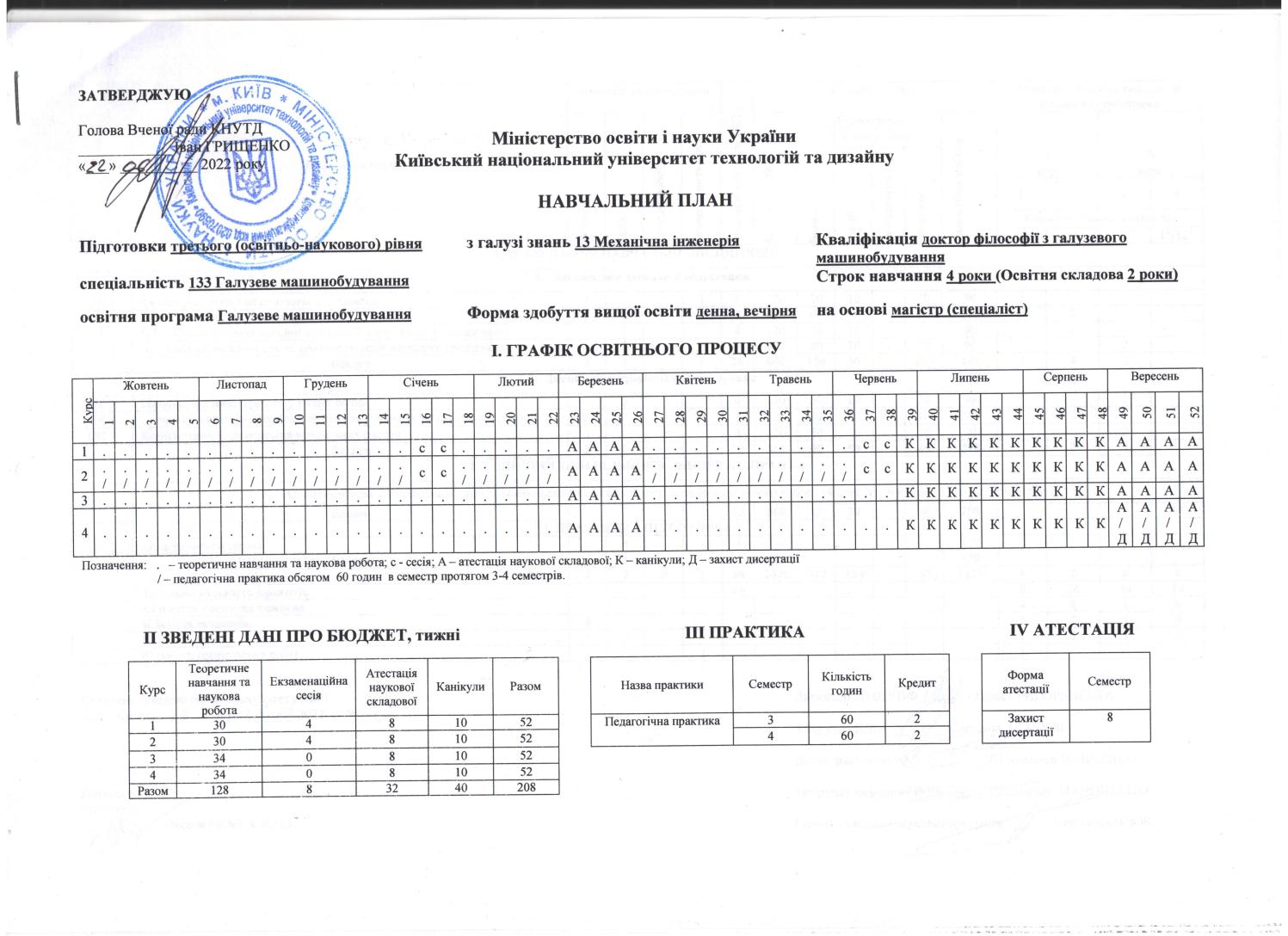 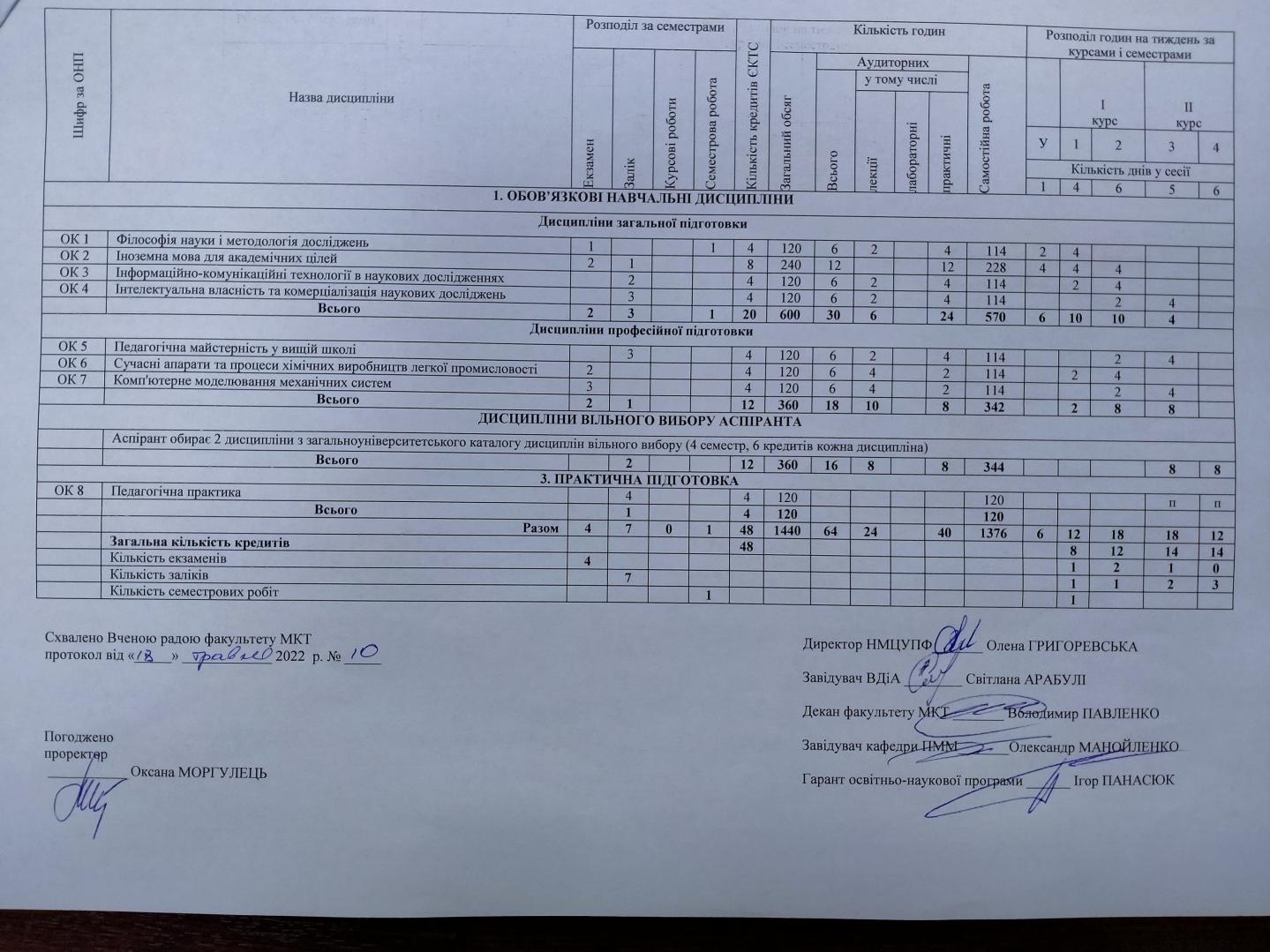 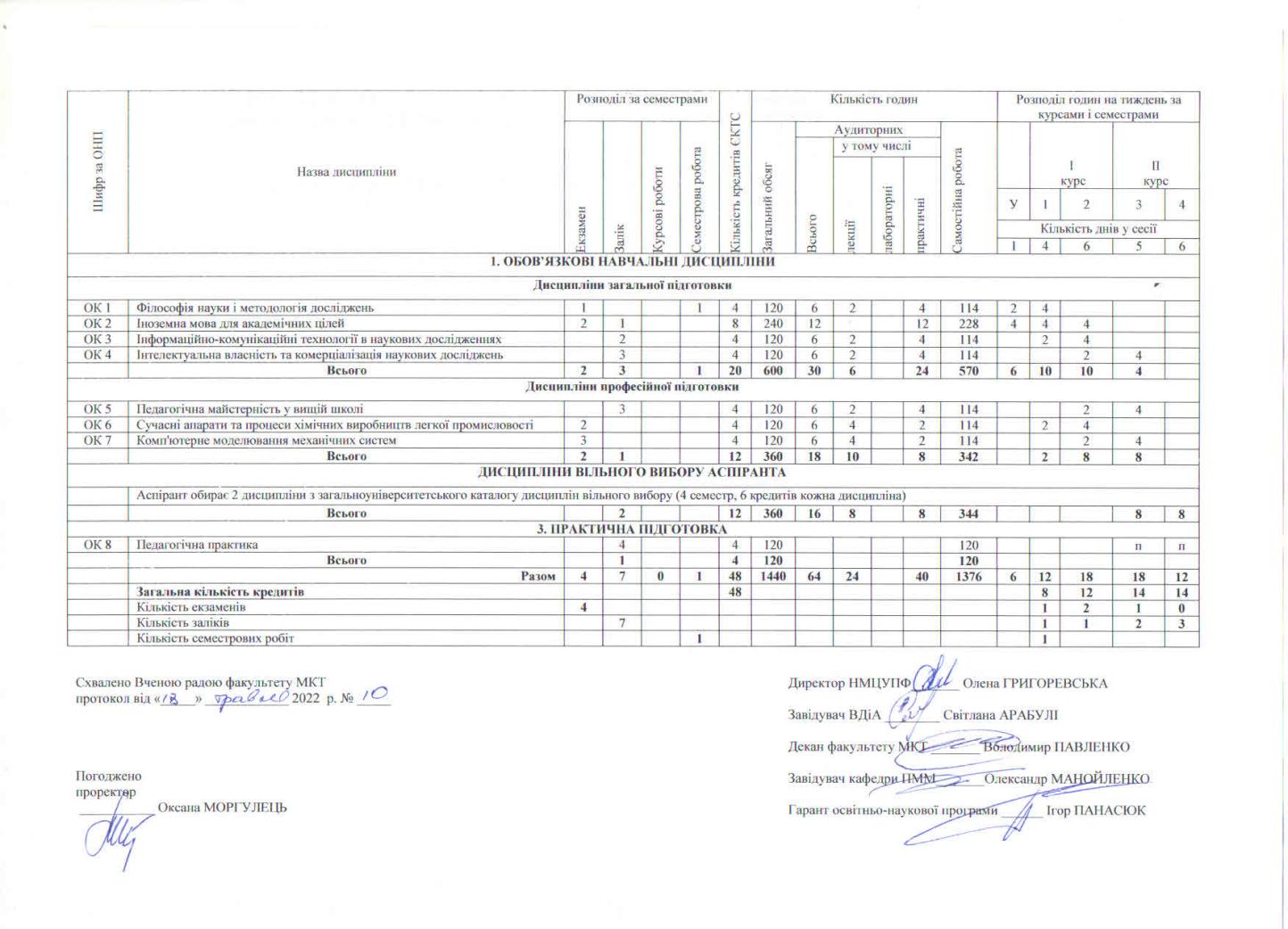 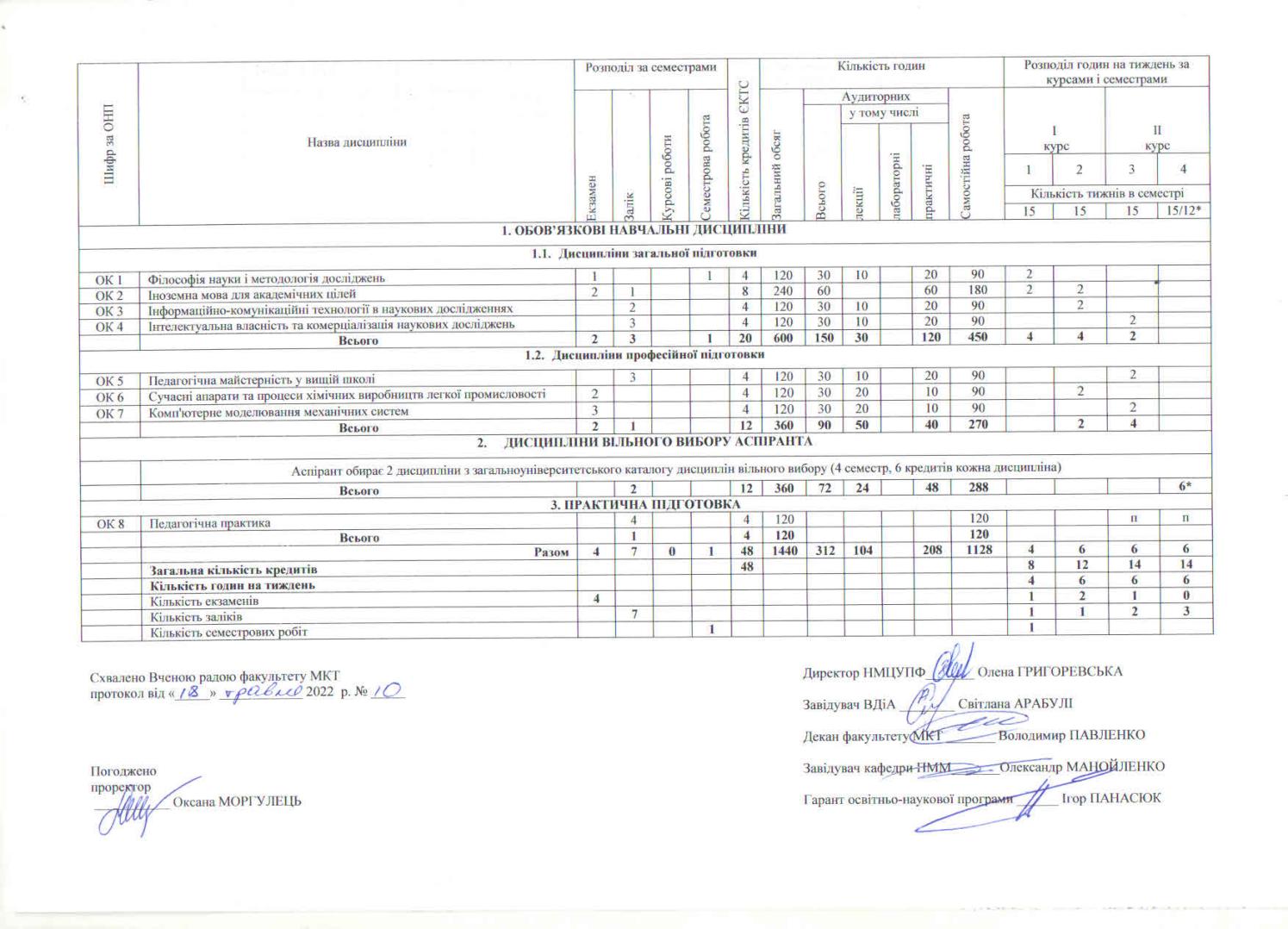 1 – Загальна інформація1 – Загальна інформація1 – Загальна інформація1 – Загальна інформація1 – Загальна інформація1 – Загальна інформація1 – Загальна інформаціяПовна назва закладу вищої освіти та структурного підрозділуПовна назва закладу вищої освіти та структурного підрозділуПовна назва закладу вищої освіти та структурного підрозділуПовна назва закладу вищої освіти та структурного підрозділуПовна назва закладу вищої освіти та структурного підрозділуПовна назва закладу вищої освіти та структурного підрозділуКиївський національний університет технологій та дизайну.Кафедра механічної інженерії.Ступінь вищої освіти та кваліфікація мовою оригіналуСтупінь вищої освіти та кваліфікація мовою оригіналуСтупінь вищої освіти та кваліфікація мовою оригіналуСтупінь вищої освіти та кваліфікація мовою оригіналуСтупінь вищої освіти та кваліфікація мовою оригіналуСтупінь вищої освіти та кваліфікація мовою оригіналуРівень вищої освіти – третій (освітньо-науковий).Ступінь вищої освіти – доктор філософії.Галузь знань – 13 Механічна інженерія.Спеціальність – 133 Галузеве машинобудування.Тип диплому та обсяг освітньої програмиТип диплому та обсяг освітньої програмиТип диплому та обсяг освітньої програмиТип диплому та обсяг освітньої програмиТип диплому та обсяг освітньої програмиТип диплому та обсяг освітньої програмиДиплом доктора філософії, одиничний, 48 кредитів ЄКТС.Наявність акредитаціїНаявність акредитаціїНаявність акредитаціїНаявність акредитаціїНаявність акредитаціїНаявність акредитації–Цикл/рівень Цикл/рівень Цикл/рівень Цикл/рівень Цикл/рівень Цикл/рівень Національна рамка кваліфікацій України – 8 рівеньПередумовиПередумовиПередумовиПередумовиПередумовиПередумовиСтупінь магістра або освітньо-кваліфікаційний рівень   спеціаліста.Мова(и) викладанняМова(и) викладанняМова(и) викладанняМова(и) викладанняМова(и) викладанняМова(и) викладанняУкраїнська, англійськаТермін дії освітньої програмиТермін дії освітньої програмиТермін дії освітньої програмиТермін дії освітньої програмиТермін дії освітньої програмиТермін дії освітньої програми–Інтернет-адреса постійного розміщення опису освітньої програмиІнтернет-адреса постійного розміщення опису освітньої програмиІнтернет-адреса постійного розміщення опису освітньої програмиІнтернет-адреса постійного розміщення опису освітньої програмиІнтернет-адреса постійного розміщення опису освітньої програмиІнтернет-адреса постійного розміщення опису освітньої програмиhttp://knutd.edu.ua/ekts/2 – Мета освітньої програми2 – Мета освітньої програми2 – Мета освітньої програми2 – Мета освітньої програми2 – Мета освітньої програми2 – Мета освітньої програми2 – Мета освітньої програмиПідготовка висококваліфікованого, конкурентоспроможного, інтегрованого у європейський та світовий науково-освітній простір фахівця ступеня доктора філософії в галузі механічної інженерії за спеціальністю 133 Галузеве машинобудування, що направлені на розвинення філософських та мовних компетентностей, формування універсальних навичок дослідника, які достатні для проведення та успішного завершення наукового дослідження і подальшої професійно-наукової діяльності, здатного до самостійної науково-дослідницької, науково-організаційної, педагогічно-організаційної та практичної діяльності у галузевому машинобудуванні легкої промисловості, а також викладацької роботи у закладах вищої освіти.Основними цілями програми є: удосконалення вмінь виявляти проблеми професійного характеру, вилучати необхідну інформацію, оперування інформацією зі спеціальності, генерування нових ідей, знаходження шляхів вирішення актуальних проблем наукового і професійно орієнтованого характеру та прогнозування їх наслідків, спрямованих на якісне виконання оригінального дисертаційного наукового дослідження; що дадуть можливість успішно працювати за фахом у сфері освіти та науки, галузей машинобудування  обладнання легкої промисловості.Підготовка висококваліфікованого, конкурентоспроможного, інтегрованого у європейський та світовий науково-освітній простір фахівця ступеня доктора філософії в галузі механічної інженерії за спеціальністю 133 Галузеве машинобудування, що направлені на розвинення філософських та мовних компетентностей, формування універсальних навичок дослідника, які достатні для проведення та успішного завершення наукового дослідження і подальшої професійно-наукової діяльності, здатного до самостійної науково-дослідницької, науково-організаційної, педагогічно-організаційної та практичної діяльності у галузевому машинобудуванні легкої промисловості, а також викладацької роботи у закладах вищої освіти.Основними цілями програми є: удосконалення вмінь виявляти проблеми професійного характеру, вилучати необхідну інформацію, оперування інформацією зі спеціальності, генерування нових ідей, знаходження шляхів вирішення актуальних проблем наукового і професійно орієнтованого характеру та прогнозування їх наслідків, спрямованих на якісне виконання оригінального дисертаційного наукового дослідження; що дадуть можливість успішно працювати за фахом у сфері освіти та науки, галузей машинобудування  обладнання легкої промисловості.Підготовка висококваліфікованого, конкурентоспроможного, інтегрованого у європейський та світовий науково-освітній простір фахівця ступеня доктора філософії в галузі механічної інженерії за спеціальністю 133 Галузеве машинобудування, що направлені на розвинення філософських та мовних компетентностей, формування універсальних навичок дослідника, які достатні для проведення та успішного завершення наукового дослідження і подальшої професійно-наукової діяльності, здатного до самостійної науково-дослідницької, науково-організаційної, педагогічно-організаційної та практичної діяльності у галузевому машинобудуванні легкої промисловості, а також викладацької роботи у закладах вищої освіти.Основними цілями програми є: удосконалення вмінь виявляти проблеми професійного характеру, вилучати необхідну інформацію, оперування інформацією зі спеціальності, генерування нових ідей, знаходження шляхів вирішення актуальних проблем наукового і професійно орієнтованого характеру та прогнозування їх наслідків, спрямованих на якісне виконання оригінального дисертаційного наукового дослідження; що дадуть можливість успішно працювати за фахом у сфері освіти та науки, галузей машинобудування  обладнання легкої промисловості.Підготовка висококваліфікованого, конкурентоспроможного, інтегрованого у європейський та світовий науково-освітній простір фахівця ступеня доктора філософії в галузі механічної інженерії за спеціальністю 133 Галузеве машинобудування, що направлені на розвинення філософських та мовних компетентностей, формування універсальних навичок дослідника, які достатні для проведення та успішного завершення наукового дослідження і подальшої професійно-наукової діяльності, здатного до самостійної науково-дослідницької, науково-організаційної, педагогічно-організаційної та практичної діяльності у галузевому машинобудуванні легкої промисловості, а також викладацької роботи у закладах вищої освіти.Основними цілями програми є: удосконалення вмінь виявляти проблеми професійного характеру, вилучати необхідну інформацію, оперування інформацією зі спеціальності, генерування нових ідей, знаходження шляхів вирішення актуальних проблем наукового і професійно орієнтованого характеру та прогнозування їх наслідків, спрямованих на якісне виконання оригінального дисертаційного наукового дослідження; що дадуть можливість успішно працювати за фахом у сфері освіти та науки, галузей машинобудування  обладнання легкої промисловості.Підготовка висококваліфікованого, конкурентоспроможного, інтегрованого у європейський та світовий науково-освітній простір фахівця ступеня доктора філософії в галузі механічної інженерії за спеціальністю 133 Галузеве машинобудування, що направлені на розвинення філософських та мовних компетентностей, формування універсальних навичок дослідника, які достатні для проведення та успішного завершення наукового дослідження і подальшої професійно-наукової діяльності, здатного до самостійної науково-дослідницької, науково-організаційної, педагогічно-організаційної та практичної діяльності у галузевому машинобудуванні легкої промисловості, а також викладацької роботи у закладах вищої освіти.Основними цілями програми є: удосконалення вмінь виявляти проблеми професійного характеру, вилучати необхідну інформацію, оперування інформацією зі спеціальності, генерування нових ідей, знаходження шляхів вирішення актуальних проблем наукового і професійно орієнтованого характеру та прогнозування їх наслідків, спрямованих на якісне виконання оригінального дисертаційного наукового дослідження; що дадуть можливість успішно працювати за фахом у сфері освіти та науки, галузей машинобудування  обладнання легкої промисловості.Підготовка висококваліфікованого, конкурентоспроможного, інтегрованого у європейський та світовий науково-освітній простір фахівця ступеня доктора філософії в галузі механічної інженерії за спеціальністю 133 Галузеве машинобудування, що направлені на розвинення філософських та мовних компетентностей, формування універсальних навичок дослідника, які достатні для проведення та успішного завершення наукового дослідження і подальшої професійно-наукової діяльності, здатного до самостійної науково-дослідницької, науково-організаційної, педагогічно-організаційної та практичної діяльності у галузевому машинобудуванні легкої промисловості, а також викладацької роботи у закладах вищої освіти.Основними цілями програми є: удосконалення вмінь виявляти проблеми професійного характеру, вилучати необхідну інформацію, оперування інформацією зі спеціальності, генерування нових ідей, знаходження шляхів вирішення актуальних проблем наукового і професійно орієнтованого характеру та прогнозування їх наслідків, спрямованих на якісне виконання оригінального дисертаційного наукового дослідження; що дадуть можливість успішно працювати за фахом у сфері освіти та науки, галузей машинобудування  обладнання легкої промисловості.Підготовка висококваліфікованого, конкурентоспроможного, інтегрованого у європейський та світовий науково-освітній простір фахівця ступеня доктора філософії в галузі механічної інженерії за спеціальністю 133 Галузеве машинобудування, що направлені на розвинення філософських та мовних компетентностей, формування універсальних навичок дослідника, які достатні для проведення та успішного завершення наукового дослідження і подальшої професійно-наукової діяльності, здатного до самостійної науково-дослідницької, науково-організаційної, педагогічно-організаційної та практичної діяльності у галузевому машинобудуванні легкої промисловості, а також викладацької роботи у закладах вищої освіти.Основними цілями програми є: удосконалення вмінь виявляти проблеми професійного характеру, вилучати необхідну інформацію, оперування інформацією зі спеціальності, генерування нових ідей, знаходження шляхів вирішення актуальних проблем наукового і професійно орієнтованого характеру та прогнозування їх наслідків, спрямованих на якісне виконання оригінального дисертаційного наукового дослідження; що дадуть можливість успішно працювати за фахом у сфері освіти та науки, галузей машинобудування  обладнання легкої промисловості.3 – Характеристика освітньої програми3 – Характеристика освітньої програми3 – Характеристика освітньої програми3 – Характеристика освітньої програми3 – Характеристика освітньої програми3 – Характеристика освітньої програми3 – Характеристика освітньої програмиПредметна областьПредметна областьПредметна областьПредметна областьОб’єкт  діяльності:  явища  та  процеси,  які  обумовлюють формування світогляду і компетентностей дослідника та дають можливість проводити наукові дослідження різних за типом та структурою виробів  промислової продукції у машинобудівній галузі легкої промисловості.Цілі навчання: підготовка фахівців галузевого машинобудування, здатних розв’язувати проблеми в професійній та/або дослідницько-інноваційної діяльності у сфері механічної інженерії, що передбачає глибоке переосмислення наявних та створення нових цілісних знань та/або професійної практики.Теоретичний зміст предметної області: Сукупність засобів, способів   і методів діяльності, спрямованих на те, щоб створювати, експлуатувати та утилізувати продукцію машинобудування.Методи, методики та технології: методи  прогнозування, теоретичні та експериментальні методи досліджень технічних об’єктів,  методики математичного, фізичного та комп’ютерного моделювання робочих процесів технологічних машин, цифрові технології. Сучасні методи та технології організаційного, інформаційного, маркетингового, правового забезпечення наукових досліджень Інструменти та обладнання: Вимірювальні комплекси для дослідження напружено-деформованого стану конструкцій машин, комп’ютерно-інтегровані засоби вимірювальної техніки та спеціалізоване програмне забезпечення.Обов’язкові освітні компоненти – 75%, з них: професійної підготовки – 44%, загальної підготовки – 34 %, знання іноземної мови – 22%; дисципліни вільного вибору здобувача вищої освіти, що забезпечують професійну підготовку – 25% обираються із загальноуніверситетського каталогу відповідно до затвердженої процедури в Університеті.Об’єкт  діяльності:  явища  та  процеси,  які  обумовлюють формування світогляду і компетентностей дослідника та дають можливість проводити наукові дослідження різних за типом та структурою виробів  промислової продукції у машинобудівній галузі легкої промисловості.Цілі навчання: підготовка фахівців галузевого машинобудування, здатних розв’язувати проблеми в професійній та/або дослідницько-інноваційної діяльності у сфері механічної інженерії, що передбачає глибоке переосмислення наявних та створення нових цілісних знань та/або професійної практики.Теоретичний зміст предметної області: Сукупність засобів, способів   і методів діяльності, спрямованих на те, щоб створювати, експлуатувати та утилізувати продукцію машинобудування.Методи, методики та технології: методи  прогнозування, теоретичні та експериментальні методи досліджень технічних об’єктів,  методики математичного, фізичного та комп’ютерного моделювання робочих процесів технологічних машин, цифрові технології. Сучасні методи та технології організаційного, інформаційного, маркетингового, правового забезпечення наукових досліджень Інструменти та обладнання: Вимірювальні комплекси для дослідження напружено-деформованого стану конструкцій машин, комп’ютерно-інтегровані засоби вимірювальної техніки та спеціалізоване програмне забезпечення.Обов’язкові освітні компоненти – 75%, з них: професійної підготовки – 44%, загальної підготовки – 34 %, знання іноземної мови – 22%; дисципліни вільного вибору здобувача вищої освіти, що забезпечують професійну підготовку – 25% обираються із загальноуніверситетського каталогу відповідно до затвердженої процедури в Університеті.Об’єкт  діяльності:  явища  та  процеси,  які  обумовлюють формування світогляду і компетентностей дослідника та дають можливість проводити наукові дослідження різних за типом та структурою виробів  промислової продукції у машинобудівній галузі легкої промисловості.Цілі навчання: підготовка фахівців галузевого машинобудування, здатних розв’язувати проблеми в професійній та/або дослідницько-інноваційної діяльності у сфері механічної інженерії, що передбачає глибоке переосмислення наявних та створення нових цілісних знань та/або професійної практики.Теоретичний зміст предметної області: Сукупність засобів, способів   і методів діяльності, спрямованих на те, щоб створювати, експлуатувати та утилізувати продукцію машинобудування.Методи, методики та технології: методи  прогнозування, теоретичні та експериментальні методи досліджень технічних об’єктів,  методики математичного, фізичного та комп’ютерного моделювання робочих процесів технологічних машин, цифрові технології. Сучасні методи та технології організаційного, інформаційного, маркетингового, правового забезпечення наукових досліджень Інструменти та обладнання: Вимірювальні комплекси для дослідження напружено-деформованого стану конструкцій машин, комп’ютерно-інтегровані засоби вимірювальної техніки та спеціалізоване програмне забезпечення.Обов’язкові освітні компоненти – 75%, з них: професійної підготовки – 44%, загальної підготовки – 34 %, знання іноземної мови – 22%; дисципліни вільного вибору здобувача вищої освіти, що забезпечують професійну підготовку – 25% обираються із загальноуніверситетського каталогу відповідно до затвердженої процедури в Університеті.Орієнтація освітньої програмиОрієнтація освітньої програмиОрієнтація освітньої програмиОрієнтація освітньої програмиОсвітньо-наукова для підготовки доктора філософії.Освітньо-наукова для підготовки доктора філософії.Освітньо-наукова для підготовки доктора філософії.Основний фокус освітньої програми Основний фокус освітньої програми Основний фокус освітньої програми Основний фокус освітньої програми Акцент робиться на формуванні та розвитку професійних компетентностей у сфері галузевого машинобудування; вивченні теоретичних та методичних положень, організаційних та практичних інструментів; наукових дослідженнях та інноваціях.Акцент робиться на формуванні та розвитку професійних компетентностей у сфері галузевого машинобудування; вивченні теоретичних та методичних положень, організаційних та практичних інструментів; наукових дослідженнях та інноваціях.Акцент робиться на формуванні та розвитку професійних компетентностей у сфері галузевого машинобудування; вивченні теоретичних та методичних положень, організаційних та практичних інструментів; наукових дослідженнях та інноваціях.Особливості  освітньої програмиОсобливості  освітньої програмиОсобливості  освітньої програмиОсобливості  освітньої програмиПрограма базується на інноваційних проєктних результатах, із врахуванням сучасного стану обладнання галузі легкої та текстильної промисловості (включно швейного, трикотажного,  взуттєвого, підготовчого та ін. ), в рамках яких можлива подальша професійна та наукова діяльність. Акцент робиться на науковій організації аналітично-дослідного проєктного процесу, застосуванні методів, спрямованих на подолання наукових інженерно-технічних проблем, розвиток професійного самовдосконалення, творчого мислення та пошук нестандартних наукових рішень.Програма базується на інноваційних проєктних результатах, із врахуванням сучасного стану обладнання галузі легкої та текстильної промисловості (включно швейного, трикотажного,  взуттєвого, підготовчого та ін. ), в рамках яких можлива подальша професійна та наукова діяльність. Акцент робиться на науковій організації аналітично-дослідного проєктного процесу, застосуванні методів, спрямованих на подолання наукових інженерно-технічних проблем, розвиток професійного самовдосконалення, творчого мислення та пошук нестандартних наукових рішень.Програма базується на інноваційних проєктних результатах, із врахуванням сучасного стану обладнання галузі легкої та текстильної промисловості (включно швейного, трикотажного,  взуттєвого, підготовчого та ін. ), в рамках яких можлива подальша професійна та наукова діяльність. Акцент робиться на науковій організації аналітично-дослідного проєктного процесу, застосуванні методів, спрямованих на подолання наукових інженерно-технічних проблем, розвиток професійного самовдосконалення, творчого мислення та пошук нестандартних наукових рішень.4 – Придатність випускників до працевлаштування та  подальшого навчання4 – Придатність випускників до працевлаштування та  подальшого навчання4 – Придатність випускників до працевлаштування та  подальшого навчання4 – Придатність випускників до працевлаштування та  подальшого навчання4 – Придатність випускників до працевлаштування та  подальшого навчання4 – Придатність випускників до працевлаштування та  подальшого навчання4 – Придатність випускників до працевлаштування та  подальшого навчанняПридатність до працевлаштуванняПридатність до працевлаштуванняПридатність до працевлаштуванняПридатність до працевлаштуванняПрацевлаштування на посадах наукових і науково-педагогічних працівників в наукових установах і закладах вищої освіти, а також на посадах працівників найвищої кваліфікації у дослідницьких, проектних, конструкторських установах і підрозділах підприємств.Працевлаштування на посадах наукових і науково-педагогічних працівників в наукових установах і закладах вищої освіти, а також на посадах працівників найвищої кваліфікації у дослідницьких, проектних, конструкторських установах і підрозділах підприємств.Працевлаштування на посадах наукових і науково-педагогічних працівників в наукових установах і закладах вищої освіти, а також на посадах працівників найвищої кваліфікації у дослідницьких, проектних, конструкторських установах і підрозділах підприємств.Подальше навчанняПодальше навчанняПодальше навчанняПодальше навчанняЗдобуття наукового ступеня доктора наук та додаткових кваліфікацій у системі освіти дорослих.Здобуття наукового ступеня доктора наук та додаткових кваліфікацій у системі освіти дорослих.Здобуття наукового ступеня доктора наук та додаткових кваліфікацій у системі освіти дорослих.5 – Викладання та оцінювання5 – Викладання та оцінювання5 – Викладання та оцінювання5 – Викладання та оцінювання5 – Викладання та оцінювання5 – Викладання та оцінювання5 – Викладання та оцінюванняВикладання та навчанняВикладання та навчанняВикладання та навчанняВикладання та навчанняВикористовується студентоцентроване та проблемноорієнтоване навчання, навчання через педагогічну практику та самонавчання. Система методів навчання базується на принципах цілеспрямованості, бінарності – активної безпосередньої участі науково-педагогічного працівника і здобувача вищої освіти. Форми організації освітнього процесу: лекція, семінарське, практичне, лабораторне заняття, практична підготовка, самостійна робота, консультація, розробка фахових проєктів (робіт).Використовується студентоцентроване та проблемноорієнтоване навчання, навчання через педагогічну практику та самонавчання. Система методів навчання базується на принципах цілеспрямованості, бінарності – активної безпосередньої участі науково-педагогічного працівника і здобувача вищої освіти. Форми організації освітнього процесу: лекція, семінарське, практичне, лабораторне заняття, практична підготовка, самостійна робота, консультація, розробка фахових проєктів (робіт).Використовується студентоцентроване та проблемноорієнтоване навчання, навчання через педагогічну практику та самонавчання. Система методів навчання базується на принципах цілеспрямованості, бінарності – активної безпосередньої участі науково-педагогічного працівника і здобувача вищої освіти. Форми організації освітнього процесу: лекція, семінарське, практичне, лабораторне заняття, практична підготовка, самостійна робота, консультація, розробка фахових проєктів (робіт).ОцінюванняОцінюванняОцінюванняОцінюванняЕкзамени, заліки, тести, презентації, звіти.Екзамени, заліки, тести, презентації, звіти.Екзамени, заліки, тести, презентації, звіти.6 – Програмні компетентності 6 – Програмні компетентності 6 – Програмні компетентності 6 – Програмні компетентності 6 – Програмні компетентності 6 – Програмні компетентності 6 – Програмні компетентності Інтегральна компетентність (ІК)Інтегральна компетентність (ІК)Інтегральна компетентність (ІК)Здатність розв’язувати проблеми в галузі професійної та/або дослідницько-інноваційної діяльності у сфері механічної інженерії, що передбачає глибоке переосмислення наявних та створення нових цілісних знань та/або професійної практики.Здатність розв’язувати проблеми в галузі професійної та/або дослідницько-інноваційної діяльності у сфері механічної інженерії, що передбачає глибоке переосмислення наявних та створення нових цілісних знань та/або професійної практики.Здатність розв’язувати проблеми в галузі професійної та/або дослідницько-інноваційної діяльності у сфері механічної інженерії, що передбачає глибоке переосмислення наявних та створення нових цілісних знань та/або професійної практики.Здатність розв’язувати проблеми в галузі професійної та/або дослідницько-інноваційної діяльності у сфері механічної інженерії, що передбачає глибоке переосмислення наявних та створення нових цілісних знань та/або професійної практики.Загальні компетентності(ЗК)Загальні компетентності(ЗК)Загальні компетентності(ЗК)ЗК1ЗК1Здатність до абстрактного мислення, аналізу та синтезуЗдатність до абстрактного мислення, аналізу та синтезуЗагальні компетентності(ЗК)Загальні компетентності(ЗК)Загальні компетентності(ЗК)ЗК2ЗК2Здатність до пошуку, оброблення та аналізу інформації з різних джерел, генерувати нові ідеї та розв’язувати комплексні проблеми галузевого машинобудування.Здатність до пошуку, оброблення та аналізу інформації з різних джерел, генерувати нові ідеї та розв’язувати комплексні проблеми галузевого машинобудування.Загальні компетентності(ЗК)Загальні компетентності(ЗК)Загальні компетентності(ЗК)ЗК3ЗК3Здатність працювати в міжнародному контексті.Здатність працювати в міжнародному контексті.Загальні компетентності(ЗК)Загальні компетентності(ЗК)Загальні компетентності(ЗК)ЗК4ЗК4Здатність розв’язувати проблеми у сфері галузевого машинобудування на основі системного наукового світогляду та загального культурного кругозору, з дотриманням принципів академічної доброчесності.Здатність розв’язувати проблеми у сфері галузевого машинобудування на основі системного наукового світогляду та загального культурного кругозору, з дотриманням принципів академічної доброчесності.Фахові компетентності (ФК) Фахові компетентності (ФК) Фахові компетентності (ФК) ФК1ФК1Здатність виконувати оригінальні дослідження, досягати наукових результатів, які створюють нові знання у механічній інженерії та дотичних до неї міждисциплінарних напрямах і можуть бути опубліковані у провідних наукових виданнях з механічної інженерії та суміжних галузей.Здатність виконувати оригінальні дослідження, досягати наукових результатів, які створюють нові знання у механічній інженерії та дотичних до неї міждисциплінарних напрямах і можуть бути опубліковані у провідних наукових виданнях з механічної інженерії та суміжних галузей.Фахові компетентності (ФК) Фахові компетентності (ФК) Фахові компетентності (ФК) ФК2ФК2Здатність усно і письмово презентувати та обговорювати результати наукових досліджень та/або інноваційних розробокукраїнською та англійською (або іншими) мовами, глибоке розуміння англомовних (або інших іноземномовних) наукових текстів у машинобудівній галузі.Здатність усно і письмово презентувати та обговорювати результати наукових досліджень та/або інноваційних розробокукраїнською та англійською (або іншими) мовами, глибоке розуміння англомовних (або інших іноземномовних) наукових текстів у машинобудівній галузі.Фахові компетентності (ФК) Фахові компетентності (ФК) Фахові компетентності (ФК) ФК3ФК3Здатність критично аналізувати, оцінювати і синтезувати нові та комплексні ідеї у сфері галузевого машинобудування та з дотичних міждисциплінарних питань.Здатність критично аналізувати, оцінювати і синтезувати нові та комплексні ідеї у сфері галузевого машинобудування та з дотичних міждисциплінарних питань.Фахові компетентності (ФК) Фахові компетентності (ФК) Фахові компетентності (ФК) ФК4ФК4Здатність до безперервного саморозвитку та самовдоско- налення.Здатність до безперервного саморозвитку та самовдоско- налення.Фахові компетентності (ФК) Фахові компетентності (ФК) Фахові компетентності (ФК) ФК5ФК5Здатність здійснювати науково-педагогічну діяльність у вищій освіті.Здатність здійснювати науково-педагогічну діяльність у вищій освіті.Фахові компетентності (ФК) Фахові компетентності (ФК) Фахові компетентності (ФК) ФК6ФК6Здатність генерувати нові ідеї щодо розвитку теорії та практики галузевого машинобудування, виявляти, ставити та вирішувати проблеми дослідницького характеру, оцінювати та забезпечувати якість виконуваних досліджень.Здатність генерувати нові ідеї щодо розвитку теорії та практики галузевого машинобудування, виявляти, ставити та вирішувати проблеми дослідницького характеру, оцінювати та забезпечувати якість виконуваних досліджень.Фахові компетентності (ФК) Фахові компетентності (ФК) Фахові компетентності (ФК) ФК7ФК7Здатність застосовувати комп’ютеризовані системи проєктування (CAD), комп’ютерного моделювання (CAE) технологічних процесів та машин легкої промисловості.Здатність застосовувати комп’ютеризовані системи проєктування (CAD), комп’ютерного моделювання (CAE) технологічних процесів та машин легкої промисловості.7 – Програмні результати навчання7 – Програмні результати навчання7 – Програмні результати навчання7 – Програмні результати навчання7 – Програмні результати навчання7 – Програмні результати навчання7 – Програмні результати навчанняЗнання та розуміння:Знання та розуміння:Знання та розуміння:Знання та розуміння:Знання та розуміння:Знання та розуміння:Знання та розуміння:ПРН 1Мати концептуальні та методологічні знання з механічної інженерії і на межі предметних галузей, а також дослідницькі навички, достатні для проведення наукових і прикладних досліджень на рівні останніх світових досягнень з відповідного напряму, отримання нових знань та/або здійснення інновацій.Мати концептуальні та методологічні знання з механічної інженерії і на межі предметних галузей, а також дослідницькі навички, достатні для проведення наукових і прикладних досліджень на рівні останніх світових досягнень з відповідного напряму, отримання нових знань та/або здійснення інновацій.Мати концептуальні та методологічні знання з механічної інженерії і на межі предметних галузей, а також дослідницькі навички, достатні для проведення наукових і прикладних досліджень на рівні останніх світових досягнень з відповідного напряму, отримання нових знань та/або здійснення інновацій.Мати концептуальні та методологічні знання з механічної інженерії і на межі предметних галузей, а також дослідницькі навички, достатні для проведення наукових і прикладних досліджень на рівні останніх світових досягнень з відповідного напряму, отримання нових знань та/або здійснення інновацій.Мати концептуальні та методологічні знання з механічної інженерії і на межі предметних галузей, а також дослідницькі навички, достатні для проведення наукових і прикладних досліджень на рівні останніх світових досягнень з відповідного напряму, отримання нових знань та/або здійснення інновацій.Мати концептуальні та методологічні знання з механічної інженерії і на межі предметних галузей, а також дослідницькі навички, достатні для проведення наукових і прикладних досліджень на рівні останніх світових досягнень з відповідного напряму, отримання нових знань та/або здійснення інновацій.ПРН 2Глибоко розуміти загальні принципи та методи механічної інженерії а також методологію наукових досліджень, застосувати їх у власних дослідженнях у сфері галузевого машинобудування та у викладацькій практиці.Глибоко розуміти загальні принципи та методи механічної інженерії а також методологію наукових досліджень, застосувати їх у власних дослідженнях у сфері галузевого машинобудування та у викладацькій практиці.Глибоко розуміти загальні принципи та методи механічної інженерії а також методологію наукових досліджень, застосувати їх у власних дослідженнях у сфері галузевого машинобудування та у викладацькій практиці.Глибоко розуміти загальні принципи та методи механічної інженерії а також методологію наукових досліджень, застосувати їх у власних дослідженнях у сфері галузевого машинобудування та у викладацькій практиці.Глибоко розуміти загальні принципи та методи механічної інженерії а також методологію наукових досліджень, застосувати їх у власних дослідженнях у сфері галузевого машинобудування та у викладацькій практиці.Глибоко розуміти загальні принципи та методи механічної інженерії а також методологію наукових досліджень, застосувати їх у власних дослідженнях у сфері галузевого машинобудування та у викладацькій практиці.Застосування знань та розумінь (уміння):Застосування знань та розумінь (уміння):Застосування знань та розумінь (уміння):Застосування знань та розумінь (уміння):Застосування знань та розумінь (уміння):Застосування знань та розумінь (уміння):Застосування знань та розумінь (уміння):ПРН 3Розробляти та досліджувати концептуальні, математичні і комп’ютерні моделі процесів і систем, ефективно використовувати їх для отримання нових знань та/або створення інноваційних продуктів у механічній інженерії та дотичних міждисциплінарних напрямах.Розробляти та досліджувати концептуальні, математичні і комп’ютерні моделі процесів і систем, ефективно використовувати їх для отримання нових знань та/або створення інноваційних продуктів у механічній інженерії та дотичних міждисциплінарних напрямах.Розробляти та досліджувати концептуальні, математичні і комп’ютерні моделі процесів і систем, ефективно використовувати їх для отримання нових знань та/або створення інноваційних продуктів у механічній інженерії та дотичних міждисциплінарних напрямах.Розробляти та досліджувати концептуальні, математичні і комп’ютерні моделі процесів і систем, ефективно використовувати їх для отримання нових знань та/або створення інноваційних продуктів у механічній інженерії та дотичних міждисциплінарних напрямах.Розробляти та досліджувати концептуальні, математичні і комп’ютерні моделі процесів і систем, ефективно використовувати їх для отримання нових знань та/або створення інноваційних продуктів у механічній інженерії та дотичних міждисциплінарних напрямах.Розробляти та досліджувати концептуальні, математичні і комп’ютерні моделі процесів і систем, ефективно використовувати їх для отримання нових знань та/або створення інноваційних продуктів у механічній інженерії та дотичних міждисциплінарних напрямах.ПРН 4Застосовувати сучасні інструменти і технології пошуку, оброблення та аналізу інформації, зокрема, статистичні методи аналізу даних великого обсягу та/або складної структури, спеціалізовані бази даних та інформаційні системи.Застосовувати сучасні інструменти і технології пошуку, оброблення та аналізу інформації, зокрема, статистичні методи аналізу даних великого обсягу та/або складної структури, спеціалізовані бази даних та інформаційні системи.Застосовувати сучасні інструменти і технології пошуку, оброблення та аналізу інформації, зокрема, статистичні методи аналізу даних великого обсягу та/або складної структури, спеціалізовані бази даних та інформаційні системи.Застосовувати сучасні інструменти і технології пошуку, оброблення та аналізу інформації, зокрема, статистичні методи аналізу даних великого обсягу та/або складної структури, спеціалізовані бази даних та інформаційні системи.Застосовувати сучасні інструменти і технології пошуку, оброблення та аналізу інформації, зокрема, статистичні методи аналізу даних великого обсягу та/або складної структури, спеціалізовані бази даних та інформаційні системи.Застосовувати сучасні інструменти і технології пошуку, оброблення та аналізу інформації, зокрема, статистичні методи аналізу даних великого обсягу та/або складної структури, спеціалізовані бази даних та інформаційні системи.ПРН 5Розробляти та реалізовувати наукові та/або інноваційні інженерні проекти, які дають можливість переосмислити наявне та створити  нове цілісне знання та/або професійну практику і розв’язувати значущі наукові та технологічні проблеми механічної інженерії з дотриманням норм академічної етики і врахуванням соціальних, економічних, екологічних та правових аспектів.Розробляти та реалізовувати наукові та/або інноваційні інженерні проекти, які дають можливість переосмислити наявне та створити  нове цілісне знання та/або професійну практику і розв’язувати значущі наукові та технологічні проблеми механічної інженерії з дотриманням норм академічної етики і врахуванням соціальних, економічних, екологічних та правових аспектів.Розробляти та реалізовувати наукові та/або інноваційні інженерні проекти, які дають можливість переосмислити наявне та створити  нове цілісне знання та/або професійну практику і розв’язувати значущі наукові та технологічні проблеми механічної інженерії з дотриманням норм академічної етики і врахуванням соціальних, економічних, екологічних та правових аспектів.Розробляти та реалізовувати наукові та/або інноваційні інженерні проекти, які дають можливість переосмислити наявне та створити  нове цілісне знання та/або професійну практику і розв’язувати значущі наукові та технологічні проблеми механічної інженерії з дотриманням норм академічної етики і врахуванням соціальних, економічних, екологічних та правових аспектів.Розробляти та реалізовувати наукові та/або інноваційні інженерні проекти, які дають можливість переосмислити наявне та створити  нове цілісне знання та/або професійну практику і розв’язувати значущі наукові та технологічні проблеми механічної інженерії з дотриманням норм академічної етики і врахуванням соціальних, економічних, екологічних та правових аспектів.Розробляти та реалізовувати наукові та/або інноваційні інженерні проекти, які дають можливість переосмислити наявне та створити  нове цілісне знання та/або професійну практику і розв’язувати значущі наукові та технологічні проблеми механічної інженерії з дотриманням норм академічної етики і врахуванням соціальних, економічних, екологічних та правових аспектів.ПРН 6Вміти планувати і виконувати експериментальні та/або теоретичні дослідження з галузевого машинобудування та дотичних міждисциплінарних напрямів з використанням сучасних інструментів та дотриманням норм професійної і академічної етики, критично аналізувати результати власних досліджень і результати інших дослідників у контексті усього комплексу сучасних знань щодо досліджуваної проблеми.Вміти планувати і виконувати експериментальні та/або теоретичні дослідження з галузевого машинобудування та дотичних міждисциплінарних напрямів з використанням сучасних інструментів та дотриманням норм професійної і академічної етики, критично аналізувати результати власних досліджень і результати інших дослідників у контексті усього комплексу сучасних знань щодо досліджуваної проблеми.Вміти планувати і виконувати експериментальні та/або теоретичні дослідження з галузевого машинобудування та дотичних міждисциплінарних напрямів з використанням сучасних інструментів та дотриманням норм професійної і академічної етики, критично аналізувати результати власних досліджень і результати інших дослідників у контексті усього комплексу сучасних знань щодо досліджуваної проблеми.Вміти планувати і виконувати експериментальні та/або теоретичні дослідження з галузевого машинобудування та дотичних міждисциплінарних напрямів з використанням сучасних інструментів та дотриманням норм професійної і академічної етики, критично аналізувати результати власних досліджень і результати інших дослідників у контексті усього комплексу сучасних знань щодо досліджуваної проблеми.Вміти планувати і виконувати експериментальні та/або теоретичні дослідження з галузевого машинобудування та дотичних міждисциплінарних напрямів з використанням сучасних інструментів та дотриманням норм професійної і академічної етики, критично аналізувати результати власних досліджень і результати інших дослідників у контексті усього комплексу сучасних знань щодо досліджуваної проблеми.Вміти планувати і виконувати експериментальні та/або теоретичні дослідження з галузевого машинобудування та дотичних міждисциплінарних напрямів з використанням сучасних інструментів та дотриманням норм професійної і академічної етики, критично аналізувати результати власних досліджень і результати інших дослідників у контексті усього комплексу сучасних знань щодо досліджуваної проблеми.ПРН 7 Застосовувати загальні принципи та методи математики, природничих та технічних наук, а також сучасні методи та інструменти, цифрові технології та спеціалізоване програмне забезпечення для провадження досліджень у сфері механічної інженерії. Застосовувати загальні принципи та методи математики, природничих та технічних наук, а також сучасні методи та інструменти, цифрові технології та спеціалізоване програмне забезпечення для провадження досліджень у сфері механічної інженерії. Застосовувати загальні принципи та методи математики, природничих та технічних наук, а також сучасні методи та інструменти, цифрові технології та спеціалізоване програмне забезпечення для провадження досліджень у сфері механічної інженерії. Застосовувати загальні принципи та методи математики, природничих та технічних наук, а також сучасні методи та інструменти, цифрові технології та спеціалізоване програмне забезпечення для провадження досліджень у сфері механічної інженерії. Застосовувати загальні принципи та методи математики, природничих та технічних наук, а також сучасні методи та інструменти, цифрові технології та спеціалізоване програмне забезпечення для провадження досліджень у сфері механічної інженерії. Застосовувати загальні принципи та методи математики, природничих та технічних наук, а також сучасні методи та інструменти, цифрові технології та спеціалізоване програмне забезпечення для провадження досліджень у сфері механічної інженерії.ПРН 8Організовувати і здійснювати освітній процес у сфері галузевого машинобудування,  його  наукове,  навчально-методичне  та  нормативне забезпечення, розробляти і викладати спеціальні навчальні дисципліни у закладах вищої освіти.Організовувати і здійснювати освітній процес у сфері галузевого машинобудування,  його  наукове,  навчально-методичне  та  нормативне забезпечення, розробляти і викладати спеціальні навчальні дисципліни у закладах вищої освіти.Організовувати і здійснювати освітній процес у сфері галузевого машинобудування,  його  наукове,  навчально-методичне  та  нормативне забезпечення, розробляти і викладати спеціальні навчальні дисципліни у закладах вищої освіти.Організовувати і здійснювати освітній процес у сфері галузевого машинобудування,  його  наукове,  навчально-методичне  та  нормативне забезпечення, розробляти і викладати спеціальні навчальні дисципліни у закладах вищої освіти.Організовувати і здійснювати освітній процес у сфері галузевого машинобудування,  його  наукове,  навчально-методичне  та  нормативне забезпечення, розробляти і викладати спеціальні навчальні дисципліни у закладах вищої освіти.Організовувати і здійснювати освітній процес у сфері галузевого машинобудування,  його  наукове,  навчально-методичне  та  нормативне забезпечення, розробляти і викладати спеціальні навчальні дисципліни у закладах вищої освіти.ПРН 9Вміти застосувати автоматизовані системи проєктування для імітаційного моделювання технологічних процесів, інженерних розрахунків та дослідження.Вміти застосувати автоматизовані системи проєктування для імітаційного моделювання технологічних процесів, інженерних розрахунків та дослідження.Вміти застосувати автоматизовані системи проєктування для імітаційного моделювання технологічних процесів, інженерних розрахунків та дослідження.Вміти застосувати автоматизовані системи проєктування для імітаційного моделювання технологічних процесів, інженерних розрахунків та дослідження.Вміти застосувати автоматизовані системи проєктування для імітаційного моделювання технологічних процесів, інженерних розрахунків та дослідження.Вміти застосувати автоматизовані системи проєктування для імітаційного моделювання технологічних процесів, інженерних розрахунків та дослідження.Формування суджень:Формування суджень:Формування суджень:Формування суджень:Формування суджень:Формування суджень:Формування суджень:ПРН 10Вільно презентувати та обговорювати з фахівцями і нефахівцями результати досліджень, наукові та прикладні проблеми механічної інженерії державною та іноземною мовами, оприлюднювати результати досліджень у наукових публікаціях у провідних міжнародних наукових виданнях.Вільно презентувати та обговорювати з фахівцями і нефахівцями результати досліджень, наукові та прикладні проблеми механічної інженерії державною та іноземною мовами, оприлюднювати результати досліджень у наукових публікаціях у провідних міжнародних наукових виданнях.Вільно презентувати та обговорювати з фахівцями і нефахівцями результати досліджень, наукові та прикладні проблеми механічної інженерії державною та іноземною мовами, оприлюднювати результати досліджень у наукових публікаціях у провідних міжнародних наукових виданнях.Вільно презентувати та обговорювати з фахівцями і нефахівцями результати досліджень, наукові та прикладні проблеми механічної інженерії державною та іноземною мовами, оприлюднювати результати досліджень у наукових публікаціях у провідних міжнародних наукових виданнях.Вільно презентувати та обговорювати з фахівцями і нефахівцями результати досліджень, наукові та прикладні проблеми механічної інженерії державною та іноземною мовами, оприлюднювати результати досліджень у наукових публікаціях у провідних міжнародних наукових виданнях.Вільно презентувати та обговорювати з фахівцями і нефахівцями результати досліджень, наукові та прикладні проблеми механічної інженерії державною та іноземною мовами, оприлюднювати результати досліджень у наукових публікаціях у провідних міжнародних наукових виданнях.ПРН 11Формулювати і перевіряти гіпотези; використовувати для обґрунтування висновків належні докази, зокрема, результати теоретичного аналізу, експериментальних досліджень і математичного та/або комп’ютерного моделювання, наявні літературні дані.Формулювати і перевіряти гіпотези; використовувати для обґрунтування висновків належні докази, зокрема, результати теоретичного аналізу, експериментальних досліджень і математичного та/або комп’ютерного моделювання, наявні літературні дані.Формулювати і перевіряти гіпотези; використовувати для обґрунтування висновків належні докази, зокрема, результати теоретичного аналізу, експериментальних досліджень і математичного та/або комп’ютерного моделювання, наявні літературні дані.Формулювати і перевіряти гіпотези; використовувати для обґрунтування висновків належні докази, зокрема, результати теоретичного аналізу, експериментальних досліджень і математичного та/або комп’ютерного моделювання, наявні літературні дані.Формулювати і перевіряти гіпотези; використовувати для обґрунтування висновків належні докази, зокрема, результати теоретичного аналізу, експериментальних досліджень і математичного та/або комп’ютерного моделювання, наявні літературні дані.Формулювати і перевіряти гіпотези; використовувати для обґрунтування висновків належні докази, зокрема, результати теоретичного аналізу, експериментальних досліджень і математичного та/або комп’ютерного моделювання, наявні літературні дані.8 – Ресурсне забезпечення реалізації програми8 – Ресурсне забезпечення реалізації програми8 – Ресурсне забезпечення реалізації програми8 – Ресурсне забезпечення реалізації програми8 – Ресурсне забезпечення реалізації програми8 – Ресурсне забезпечення реалізації програми8 – Ресурсне забезпечення реалізації програмиКадрове забезпеченняКадрове забезпеченняВсі науково-педагогічні працівники, що забезпечують освітню програму за кваліфікацією, відповідають профілю і напряму освітніх компонентів, що викладаються; мають необхідний стаж педагогічної роботи та досвід практичної роботи. В процесі організації навчання залучаються професіонали з досвідом дослідницької/ управлінської/інноваційної/творчої роботи та/або роботи за фахом.Всі науково-педагогічні працівники, що забезпечують освітню програму за кваліфікацією, відповідають профілю і напряму освітніх компонентів, що викладаються; мають необхідний стаж педагогічної роботи та досвід практичної роботи. В процесі організації навчання залучаються професіонали з досвідом дослідницької/ управлінської/інноваційної/творчої роботи та/або роботи за фахом.Всі науково-педагогічні працівники, що забезпечують освітню програму за кваліфікацією, відповідають профілю і напряму освітніх компонентів, що викладаються; мають необхідний стаж педагогічної роботи та досвід практичної роботи. В процесі організації навчання залучаються професіонали з досвідом дослідницької/ управлінської/інноваційної/творчої роботи та/або роботи за фахом.Всі науково-педагогічні працівники, що забезпечують освітню програму за кваліфікацією, відповідають профілю і напряму освітніх компонентів, що викладаються; мають необхідний стаж педагогічної роботи та досвід практичної роботи. В процесі організації навчання залучаються професіонали з досвідом дослідницької/ управлінської/інноваційної/творчої роботи та/або роботи за фахом.Всі науково-педагогічні працівники, що забезпечують освітню програму за кваліфікацією, відповідають профілю і напряму освітніх компонентів, що викладаються; мають необхідний стаж педагогічної роботи та досвід практичної роботи. В процесі організації навчання залучаються професіонали з досвідом дослідницької/ управлінської/інноваційної/творчої роботи та/або роботи за фахом.Матеріально-технічне забезпеченняМатеріально-технічне забезпеченняМатеріально-технічне забезпечення дозволяє повністю забезпечити освітній процес протягом всього циклу підготовки за освітньою програмою. Стан приміщень засвідчено санітарно-технічними паспортами, що відповідають чинним нормативним актам.Матеріально-технічне забезпечення дозволяє повністю забезпечити освітній процес протягом всього циклу підготовки за освітньою програмою. Стан приміщень засвідчено санітарно-технічними паспортами, що відповідають чинним нормативним актам.Матеріально-технічне забезпечення дозволяє повністю забезпечити освітній процес протягом всього циклу підготовки за освітньою програмою. Стан приміщень засвідчено санітарно-технічними паспортами, що відповідають чинним нормативним актам.Матеріально-технічне забезпечення дозволяє повністю забезпечити освітній процес протягом всього циклу підготовки за освітньою програмою. Стан приміщень засвідчено санітарно-технічними паспортами, що відповідають чинним нормативним актам.Матеріально-технічне забезпечення дозволяє повністю забезпечити освітній процес протягом всього циклу підготовки за освітньою програмою. Стан приміщень засвідчено санітарно-технічними паспортами, що відповідають чинним нормативним актам.Інформаційне та навчально-методичне забезпеченняІнформаційне та навчально-методичне забезпеченняПрограма повністю забезпечена навчально-методичним комплексом з усіх компонентів освітньої програми, наявність яких представлена у модульному середовищі освітнього процесу Університету.Програма повністю забезпечена навчально-методичним комплексом з усіх компонентів освітньої програми, наявність яких представлена у модульному середовищі освітнього процесу Університету.Програма повністю забезпечена навчально-методичним комплексом з усіх компонентів освітньої програми, наявність яких представлена у модульному середовищі освітнього процесу Університету.Програма повністю забезпечена навчально-методичним комплексом з усіх компонентів освітньої програми, наявність яких представлена у модульному середовищі освітнього процесу Університету.Програма повністю забезпечена навчально-методичним комплексом з усіх компонентів освітньої програми, наявність яких представлена у модульному середовищі освітнього процесу Університету.9 – Академічна мобільність9 – Академічна мобільність9 – Академічна мобільність9 – Академічна мобільність9 – Академічна мобільність9 – Академічна мобільність9 – Академічна мобільністьНаціональна кредитна мобільністьНаціональна кредитна мобільністьПередбачає можливість академічної мобільності за деякими компонентами освітньої програми, що забезпечують набуття загальних та/або фахових компетентностей.Передбачає можливість академічної мобільності за деякими компонентами освітньої програми, що забезпечують набуття загальних та/або фахових компетентностей.Передбачає можливість академічної мобільності за деякими компонентами освітньої програми, що забезпечують набуття загальних та/або фахових компетентностей.Передбачає можливість академічної мобільності за деякими компонентами освітньої програми, що забезпечують набуття загальних та/або фахових компетентностей.Передбачає можливість академічної мобільності за деякими компонентами освітньої програми, що забезпечують набуття загальних та/або фахових компетентностей.Міжнародна кредитна мобільністьМіжнародна кредитна мобільністьПрограма розвиває перспективи участі та стажування у науково-дослідних проєктах та програмах академічної мобільності за кордоном. Мобільність аспірантів організовується на підставі партнерської угоди про співробітництво із зарубіжними університетами про участь у міжнародних освітніх програмах, які дають можливість: одержати додаткові знання у суміжних галузях науки; удосконалювати рівень володіння іноземною мовою.Програма розвиває перспективи участі та стажування у науково-дослідних проєктах та програмах академічної мобільності за кордоном. Мобільність аспірантів організовується на підставі партнерської угоди про співробітництво із зарубіжними університетами про участь у міжнародних освітніх програмах, які дають можливість: одержати додаткові знання у суміжних галузях науки; удосконалювати рівень володіння іноземною мовою.Програма розвиває перспективи участі та стажування у науково-дослідних проєктах та програмах академічної мобільності за кордоном. Мобільність аспірантів організовується на підставі партнерської угоди про співробітництво із зарубіжними університетами про участь у міжнародних освітніх програмах, які дають можливість: одержати додаткові знання у суміжних галузях науки; удосконалювати рівень володіння іноземною мовою.Програма розвиває перспективи участі та стажування у науково-дослідних проєктах та програмах академічної мобільності за кордоном. Мобільність аспірантів організовується на підставі партнерської угоди про співробітництво із зарубіжними університетами про участь у міжнародних освітніх програмах, які дають можливість: одержати додаткові знання у суміжних галузях науки; удосконалювати рівень володіння іноземною мовою.Програма розвиває перспективи участі та стажування у науково-дослідних проєктах та програмах академічної мобільності за кордоном. Мобільність аспірантів організовується на підставі партнерської угоди про співробітництво із зарубіжними університетами про участь у міжнародних освітніх програмах, які дають можливість: одержати додаткові знання у суміжних галузях науки; удосконалювати рівень володіння іноземною мовою.Навчання іноземних здобувачів вищої освітиНавчання іноземних здобувачів вищої освітиНавчання іноземних здобувачів вищої освіти здійснюється за акредитованими освітніми програмами.Навчання іноземних здобувачів вищої освіти здійснюється за акредитованими освітніми програмами.Навчання іноземних здобувачів вищої освіти здійснюється за акредитованими освітніми програмами.Навчання іноземних здобувачів вищої освіти здійснюється за акредитованими освітніми програмами.Навчання іноземних здобувачів вищої освіти здійснюється за акредитованими освітніми програмами.Код Компоненти освітньої програми (навчальні дисципліни, семестрова робота, практика)Кількість кредитівКількість кредитівФорма підсумкового контролю12334Обов’язкові компоненти освітньої програми Обов’язкові компоненти освітньої програми Обов’язкові компоненти освітньої програми Обов’язкові компоненти освітньої програми Обов’язкові компоненти освітньої програми Цикл загальної підготовкиЦикл загальної підготовкиЦикл загальної підготовкиЦикл загальної підготовкиЦикл загальної підготовкиОК 1Філософія науки і методологія дослідженьФілософія науки і методологія досліджень4екзаменОК 2Іноземна мова для академічних цілейІноземна мова для академічних цілей8залік/екзаменОК 3Інформаційно-комунікаційні технології в наукових дослідженняхІнформаційно-комунікаційні технології в наукових дослідженнях4залікОК 4Інтелектуальна власність та комерціалізація наукових дослідженьІнтелектуальна власність та комерціалізація наукових досліджень4залікВсього з циклуВсього з циклуВсього з циклу   20   20Цикл професійної підготовкиЦикл професійної підготовкиЦикл професійної підготовкиЦикл професійної підготовкиЦикл професійної підготовкиОК 5Педагогічна майстерність у вищій школіПедагогічна майстерність у вищій школі4залікОК 6Сучасні апарати та процеси хімічних виробництв легкої промисловостіСучасні апарати та процеси хімічних виробництв легкої промисловості4екзаменОК 7Комп’ютерне моделювання механічних системКомп’ютерне моделювання механічних систем4екзаменОК 8Педагогічна практика Педагогічна практика 4залікВсього з циклуВсього з циклуВсього з циклу16Загальний обсяг обов’язкових компонентівЗагальний обсяг обов’язкових компонентівЗагальний обсяг обов’язкових компонентів   36   36Вибіркові компоненти освітньої програмиВибіркові компоненти освітньої програмиВибіркові компоненти освітньої програмиВибіркові компоненти освітньої програмиВибіркові компоненти освітньої програмиДВВАДисципліни вільного вибору здобувача вищої освітиДисципліни вільного вибору здобувача вищої освіти12залік/екзаменЗагальний обсяг вибіркових компонентівЗагальний обсяг вибіркових компонентівЗагальний обсяг вибіркових компонентів1212ЗАГАЛЬНИЙ ОБСЯГ ОСВІТНЬОЇ ПРОГРАМИЗАГАЛЬНИЙ ОБСЯГ ОСВІТНЬОЇ ПРОГРАМИЗАГАЛЬНИЙ ОБСЯГ ОСВІТНЬОЇ ПРОГРАМИ48481семестр 1 курс2семестр 1 курс3семестр 2курс4семестр  2 курс3 - 4 курс3 - 4 курсФілософія науки і методологія дослідженьПедагогічна майстерність у вищій школіДВВС Наукова складова освітньо-наукової програмиНаукова складова освітньо-наукової програмиНаукова складова освітньо-наукової програмиНаукова складова освітньо-наукової програмиІноземна мова для академічних цілейІноземна мова для академічних цілейІноземна мова для академічних цілейІнтелектуальна власність та комерціалізація наукових дослідженьДВВСНаукова складова освітньо-наукової програмиНаукова складова освітньо-наукової програмиНаукова складова освітньо-наукової програмиНаукова складова освітньо-наукової програмиІнформаційно-комунікаційні технології в наукових дослідженнях Комп’ютерне моделювання механічних системДВВСНаукова складова освітньо-наукової програмиНаукова складова освітньо-наукової програмиНаукова складова освітньо-наукової програмиНаукова складова освітньо-наукової програмиСучасні апарати та процеси хімічних виробництв легкої промисловості)Наукова складова освітньо-наукової програмиНаукова складова освітньо-наукової програмиПедагогічна практикаНаукова складова освітньо-наукової програмиНаукова складова освітньо-наукової програмиФорми атестації здобувачів вищої освітиАтестація випускника освітньої програми проводиться у формі захисту дисертаційної роботи.Документ про вищу освіту Диплом доктора філософії із присвоєнням освітньої кваліфікації: доктор філософії з галузевого машинобудування.ІКЗК 1ЗК 2ЗК 3ЗК 4ФК 1ФК 2ФК 3ФК4ФК5ФК6ФК 7ОК1+++++ОК2+++++ОК3++++ОК4+++++ОК5+++++ОК6++++++ОК7 +++++ОК8++++ПРН 1ПРН 2ПРН 3ПРН 4ПРН 5ПРН 6ПРН 7ПРН 8ПРН 9ПРН 10ПРН 11ОК1++ОК2+++ОК3++++++ОК4++ОК5+++ОК6++++ОК7+++ОК8+++